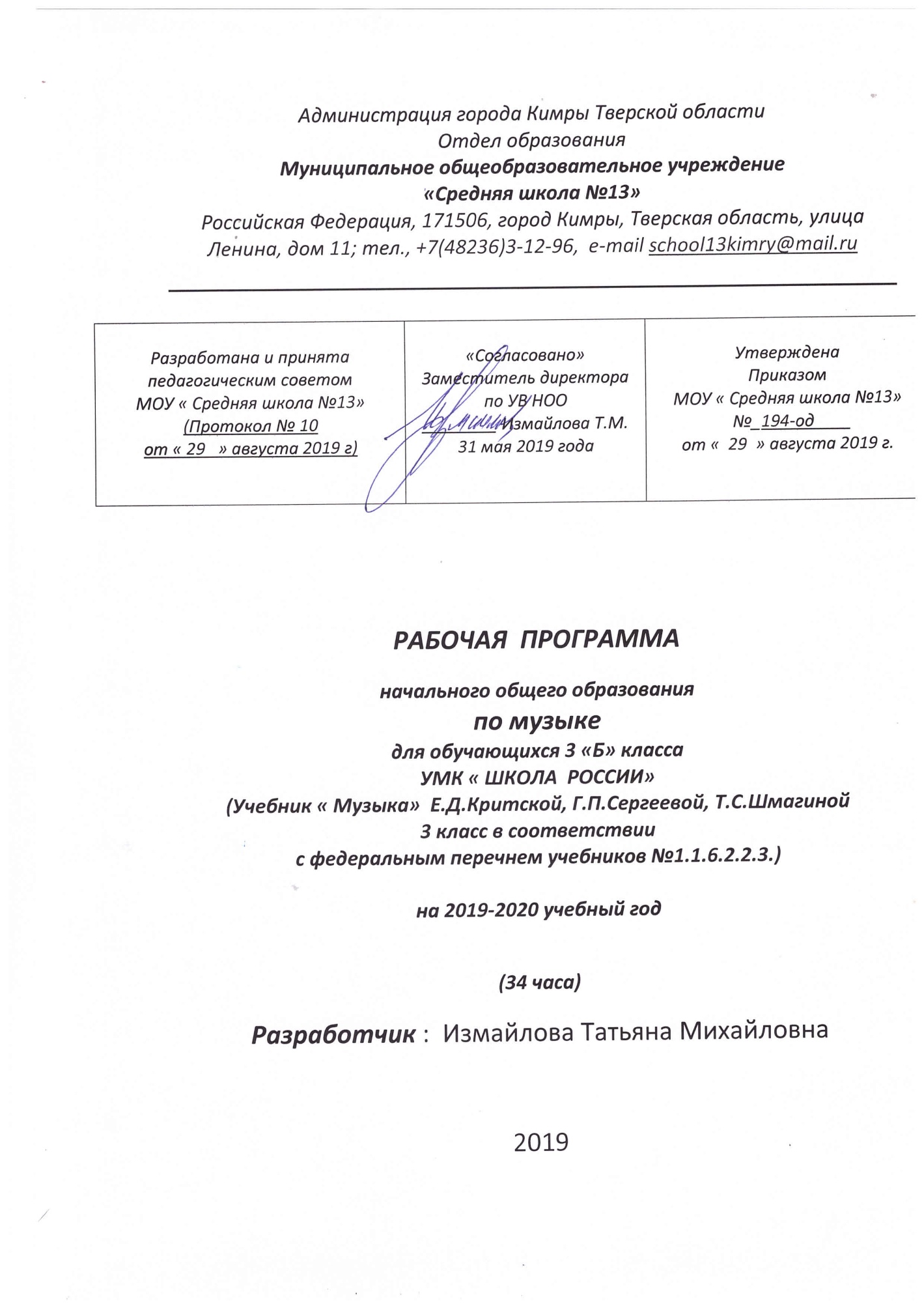 1. Планируемые предметные результаты изучения учебного предметаОбучающиеся научатся:понимать выразительность и изобразительность музыкальной интонацииопределять названия изученных произведений и их авторовоценивать и соотносить содержание и музыкальный язык народного и профессионального музыкального творчества своей страныпонимать, что у музыки есть свойство без слов передавать  чувства, мысли, характер  человека, состояние природысопоставлять,  сравнивать, различные жанры музыкивнимательно слушатьпередавать эмоционально  во время хорового исполнения  разные по характеру  песни, импровизироватьисполнять музыкальные произведения отдельных форм и жанров (пение, драматизация, музыкально-пластическое движение, инструментальное музицирование, импровизация  и др.)Распознавать и эмоционально откликаться на выразительные и изобразительные особенности музыки Понимать выразительные возможности музыкальных инструментов (фортепиано) в создании различных образовВоплощать характер и настроение песен о Родине в своем исполненииСоотносить содержание и средства выразительности музыкальных и живописных образовОпределять жизненную основу музыкальных произведений Анализировать выразительные и изобразительные интонации и свойства музыки в их взаимосвязи и взаимодействии Передавать с помощью пластики движений, детских музыкальных инструментов разный характер колокольных звоновСопоставлять средства выразительности музыки и живописиОпределять жизненную основу музыкиИсполнять рождественские песни на уроке и домаРазыгрывать народные игровые песни, песни-диалоги, песни-хороводыУзнавать народные мелодии в сочинениях русских композиторов Знать сюжеты литературных произведений, положенных в основу знакомых оперУзнавать тембры инструментов симфонического оркестра и сопоставлять их с музыкальными образами симфонической сказкиПередавать свои музыкальные впечатления в рисункахПонимать триединство деятельности композитора – исполнителя – слушателя. Узнавать изученные на уроках музыкальные произведения и назвать их авторовОбучающиеся получат возможность научиться:воплощать характер и настроение песен о Родине в своем исполнении использовать музыкальную речь как способ общения между людьми и передачи информации, выраженной в звуках.воспринимать художественные образы классической музыки, расширять словарный запас,  передавать настроение музыки в пластическом движении, пениипо звучавшему фрагменту  определять музыкальное произведение, находить нужные слова  для передачи настроения.выявлять  особенности  мелодического  рисунка,  ритмичного  движения,  темпа,  тембровых  красок  инструментов,  гармонии,  принципов  развитии  формыполучать новые знания через постижение основных средств музыкальной выразительностивслушиваться в музыкальную ткань произведения, на слух определять характер и настроение музыкисоединять слуховые впечатления со зрительными.2. Содержание программы:	Тема раздела: «Россия – Родина моя» (5 ч.) Истоки возникновения музыки. Рождение музыки как естественное проявление человеческого состояния. Интонационно-образная природа музыкального искусства. Интонация как внутреннее озвученное состояние, выражение эмоций и отражение мыслей. Основные средства музыкальной выразительности (мелодия). Песенность, как отличительная черта русской музыки. Углубляется понимание мелодии как основы музыки – ее души. Выразительность и изобразительность в музыке. Различные виды музыки: вокальная, инструментальная. Основные средства музыкальной выразительности (мелодия, аккомпанемент). Романс. Лирические образы в романсах и картинах русских композиторов и художников.  Знакомство учащихся с жанром канта. Народные музыкальные традиции Отечества. Интонации музыкальные и речевые. Сходство и различие. Песенность, маршевость. Солдатская песня. Патриотическая тема в русских народных песнях. Образы защитников Отечества в различных жанрах музыки. Обобщенное представление исторического прошлого в музыкальных образах. Многообразие музыкальных жанров: опера. Народная и профессиональная музыка. Кантата С.С.Прокофьева «Александр Невский». Образы защитников Отечества в различных жанрах музыки. Сочинения отечественных композиторов о Родине. Мелодия  - душа музыки. Рождение музыки как естественное проявление человеческого состояния. Интонационно-образная природа музыкального искусства. Интонация как внутреннее озвученное состояние, выражение эмоций и отражение мыслей. Основные средства музыкальной выразительности (мелодия). Песенность, как отличительная черта русской музыки.  Природа и музыка (романс). Звучащие картины. Выразительность и изобразительность в музыке. Различные виды музыки: вокальная, инструментальная. Основные средства музыкальной выразительности (мелодия, аккомпанемент). Романс. Лирические образы в романсах и картинах русских композиторов и художников. «Виват, Россия!» (кант). «Наша слава – русская держава». Знакомство учащихся с жанром канта. Народные музыкальные традиции Отечества. Интонации музыкальные и речевые. Сходство и различие. Песенность, маршевость. Солдатская песня. Патриотическая тема в русских народных песнях. Образы защитников Отечества в различных жанрах музыки. Кантата «Александр Невский». Обобщенное представление исторического прошлого в музыкальных образах. Народная и профессиональная музыка. Кантата С.С.Прокофьева «Александр Невский». Образы защитников Отечества в различных жанрах музыки. Опера «Иван Сусанин». Обобщенное представление исторического прошлого в музыкальных образах. Сочинения отечественных композиторов о Родине. Интонация как внутреннее озвученное состояние, выражение эмоций и отражение мыслей. Образ защитника Отечества в опере М.И.Глинки «Иван Сусанин».  Примерный перечень музыкального материалаП.Чайковский. Симфония № 4. Мелодия 2-й частиА.Ермолов, сл. М Загота. Светит солнышкоП.Чайковский, сл. А. Толстого. Благословляю вас, леса.Н.Римский-Корсаков,  А.Толстой. Звонче жаворонка пенье М.Глинка, Н. Кукольник. Жаворонок Г. Свиридов. Романс Кант «Орле Российский» (кант в честь Полтавской победы в 1709 г.).Радуйся, Росско земле (кант на заключение Ништадтского мира в 1721 г.). Народная солдатская песня. Славны были наши деды. Русская народная песня. Солдатушки, бравы ребятушки.М.Глинка. Патриотическая песня С.Прокофьев. Песня об Александре Невском (№ 2), Вставайте, люди русские (№ 4).М.Глинка. Хор из пролога оперы – «Родина моя!» и «На зов своей родной земли…».М.Глинка. Ария Сусанина «Велик и свят наш край родной».М.Глинка. Хор «Славься!» из финала (эпилога) оперы.Тема раздела: «День, полный событий» (4 ч.)Звучание окружающей жизни, природы, настроений, чувств и характера человека. Песенность. Выразительность и изобразительность в музыкальных произведениях П.Чайковского «Утренняя молитва» и Э.Грига «Утро». Выразительность и изобразительность в музыке. Интонация как внутреннее озвученное состояние, выражение эмоций и отражение мыслей. Портрет в музыке. Особенности музыкальной речи в сочинениях композиторов, её выразительный смысл. Интонационная выразительность. Детская тема в произведениях М.П.Мусоргского.  Основные элементы музыкальной выразительности(тембр, лад, темп Образы утренней природы в музыке.  Звучание окружающей жизни, природы, настроений, чувств и характера человека. Песенность. Выразительность и изобразительность в музыкальных произведениях П.Чайковского «Утренняя молитва» и Э.Грига «Утро».  Портрет в музыке. В каждой интонации спрятан человек. Выразительность и изобразительность в музыке. Интонация как внутреннее озвученное состояние, выражение эмоций и отражение мыслей. Портрет в музыке. «В детской». Игры и игрушки. На прогулке. Вечер. Выразительность и изобразительность в музыке. Интонационная выразительность. Детская тема в произведениях М.П.Мусоргского. Примерный перечень музыкального материалаП.Чайковский. Утренняя молитваЭ.Григ. Утро Э.Григ. Заход солнца.П. Чайковский. Главная мелодия 2-й части из Симфонии № 4 М.Мусоргский. Рассвет на Москве-реке.А. Дубравин. Добрый деньС.Прокофьев. Болтунья. Джульетта-девочка. Портреты действующих лиц симфонической сказки «Петя и волк». С.Прокофьев. Вальс, Танец с шалью (Па де шаль) С.Прокофьев. Гавот В. Кикта, В.Татаринова. Слон и скрипочкаМ.Коваль. Семеро козлят М.Мусоргский. С няней,  С куклой»П.Чайковский. Нянина сказка из «Детского альбома».С.Прокофьев. Сказочка из «Детской музыки».М.Мусоргский. Тюильрийский садП.Чайковский. Колыбельная песня М.Мусоргский.  Вечерняя песня Тема раздела: «О России петь – что стремиться в храм» (7 ч.)Музыка религиозной традиции. Интонационно-образная природа музыкального искусства. Духовная музыка в творчестве композиторов. Художественно – образное содержание музыкального народного творчества, духовной музыки, их интонационно – мелодические особенности. Образ матери в музыке, поэзии, изобразительном искусстве. Первая песня человека. Историческое прошлое в музыкальных образах.  Народные музыкальные традиции Отечества. Народная и профессиональная музыка о Родине и родном крае. Образ праздника в искусстве. Вербное воскресенье. Народная и профессиональная музыка. Сочинения отечественных композиторов. Святые земли Русской. Радуйся, Мария! «Богородице Дево, радуйся!» Введение учащихся в художественные образы духовной музыки. Музыка религиозной традиции. Интонационно-образная природа музыкального искусства. Духовная музыка в творчестве композиторов. Образ матери в музыке, поэзии, изобразительном искусстве. Древнейшая песнь материнства. «Тихая моя, нежная моя, добрая моя мама!» Интонационно-образная природа музыкального искусства. Духовная музыка в творчестве композиторов. Образ матери в музыке, поэзии, изобразительном искусстве.Святые  земли Русской. Княгиня Ольга. Князь Владимир. Народная и профессиональная музыка. Духовная музыка в творчестве композиторов. Святые земли Русской. «Настрою гусли на старинный лад» (былины).  Былина о Садко и Морском царе. Музыкальный и поэтический фольклор России. Народные музыкальные традиции Отечества. Наблюдение народного творчества. Жанр былины.Примерный перечень музыкального материалаФ.Шуберт. Аве Мария.И.С.Бах. Прелюдия № 1 из первого тома «Хорошо темперированного клавира».С.Рахманинов. Богородице Дево, радуйся В.Гаврилин. МамаТропарь, посвященный Владимирской иконе Божией Матери.Народное песнопение о Сергии Радонежском.Польская народная песня. Колыбельная («Божья Мать Младенца на руках качала»).Ч. Биксио. МамаС.Прокофьев. Фрагменты из кантаты «Александр Невский» Напев Оптиной Пустыни. «О, Преславного чудесе», народные песнопения «Там, где стоит, красуясь, ныне обитель Троицы святой…».Величание Великому равноапостольному князю Владимиру и Великой равноапостольной княгине Ольге.Народное песнопение «Баллада о князе Владимире».Э.Л. Уэббер. Хор «Осанна!» Тема раздела: «Гори, гори ясно, чтобы не погасло!» (3 ч.)Музыкальный фольклор России. Народные музыкальные традиции Отечества. Наблюдение народного творчества. Жанр былины. Общие истоки профессиональной и народной музыки. Характерные черты народной и композиторской песни. Певцы – гусляры. Образы былинных сказителей, народные традиции и обряды в музыке русских композиторов (М.Глинки, Н.Римского-Корсакова). Музыкальный и поэтический фольклор России: обряды. Народная и профессиональная музыка. Певцы русской старины (Баян. Садко). «Лель, мой Лель…» Музыкальный и поэтический фольклор России. Народная и профессиональная музыка. Певцы – гусляры. Образы былинных сказителей, народные традиции и обряды в музыке русских композиторов (М.Глинки, Н.Римского-Корсакова).Примерный перечень музыкального материалаБылина о Добрыне Никитиче.Былина о Садко и Морском царе. В. Кикта. Гусляр Садко,  Орнамент»Былинные напевы или импровизация на тему русской народной песни «Как под яблонькой».М.Глинка. Песня Баяна  Н.Римский-Корсаков. Ой ты, темная дубравушка, Заиграйте, мои гусельки!Н.Римский-Корсаков. Третья песня Леля Д.Трубачев, сл. О. Пилецкой. Масленицамасленичные песенки Н.Римский-Корсаков. Прощание с масленицей Тема раздела: «В музыкальном театре» (5 ч.)Опера. Музыкальное развитие в сопоставлении и столкновении человеческих чувств, тем, художественных образов. Формы построения музыки как обобщенное выражение художественно-образного содержания произведения. Певческие голоса. Музыкальные темы-характеристики главных героев. Опера. Музыкальное развитие в сопоставлении и столкновении человеческих чувств, тем, художественных образов. Основные средства музыкальной выразительности. Интонация как внутренне озвученное состояние, выражение эмоций и отражений мыслей.  Основные приёмы музыкального развития (повтор и контраст). Музыкальные темы-характеристики главных героев. Обобщённое представление об основных образно – эмоциональных сферах музыки и о многообразии музыкальных жанров и стилей. Балет. Контраст. Мюзикл. Мюзикл как жанр легкой музыки.Опера «Руслан и Людмила». Опера. Музыкальное развитие в сопоставлении и столкновении человеческих чувств, тем, художественных образов. Формы построения музыки как обобщенное выражение художественно-образного содержания произведения. Певческие голоса. Музыкальные темы-характеристики главных героев. Интонационно-образное развитие в опере М.Глинки «Руслан и Людмила».Опера «Орфей и Эвридика». Опера. Музыкальное развитие в сопоставлении и столкновении человеческих чувств, тем, художественных образов. Основные средства музыкальной выразительности. Интонационно-образное развитие в опере К. Глюка «Орфей и Эвридика».Опера «Снегурочка». Интонация как внутренне озвученное состояние, выражение эмоций и отражений мыслей. Музыкальное развитие в сопоставлении и столкновении человеческих чувств, тем, художественных образов. Музыкальные темы-характеристики главных героев. Интонационно-образное развитие в опере Н.Римского-Корсакова «Снегурочка» и во вступлении к опере «Садко».  Балет «Спящая красавица». Балет. Музыкальное развитие в сопоставлении и столкновении человеческих чувств, тем, художественных образов. Интонационно-образное развитие в балете П.И.Чайковского «Спящая красавица». Контраст.Примерный перечень музыкального материалаМ.Глинка. Опера «Руслан и Людмила». Марш Черномора. Речитатив и ария Руслана. Каватина Людмилы. Рондо Фарлафа. Увертюра.Е.Птичкин, М. Пляцковский.  Сказки гуляют по светуК.В. Глюк. Опера «Орфей и Эвридика». Хор фурий. МелодияР. Роджерс. «Песенка о звукоряде и нотах» из мюзикла «Звуки музыки» А. Рыбников. Фрагменты их мюзикла «Волк и семеро козлят»Н.Римский-Корсаков. Опера «Снегурочка». Ария Снегурочки «С подружками по ягоду ходить…». Сцена таяния Снегурочки. «Полна, полна чудес могучая природа». Шествие царя Берендея. Пляска скоморохов.  «Свет и сила, Бог Ярило». Пряники русскиеТема раздела: «В концертном зале » (5 ч.) Различные виды музыки: инструментальная.  Концерт. Композитор – исполнитель – слушатель. Жанр инструментального концерта. Музыкальные инструменты. Воплощение в звуках окружающей жизни, природы, настроений, чувств и характера человека. Формы построения музыки как обобщенное выражение художественно-образного содержания произведений. Развитие музыки – движение музыки. Различные формы построения музыки: двух– и трёхчастные. Песенность, танцевальность, маршевость. Контрастные образы сюиты Э.Грига «Пер Гюнт».   Океан – море синее. Интонация и развитие музыки в опере.В современных ритмах (мюзиклы). Обобщенное представление об основных образно-эмоциональных сферах музыки и многообразии музыкальных жанров. Мюзикл. Мюзикл как жанр легкой музыки. Музыкальное состязание (концерт). Различные виды музыки: инструментальная.  Концерт. Композитор – исполнитель – слушатель. Жанр инструментального концерта. Музыкальные инструменты (флейта). Звучащие картины. Музыкальные инструменты. Выразительные возможности флейты. Музыкальные инструменты (скрипка). Музыкальные инструменты. Выразительные возможности скрипки. Выдающиеся скрипичные мастера и исполнители.Сюита «Пер Гюнт». Формы построения музыки как обобщенное выражение художественно-образного содержания произведений. Развитие музыки – движение музыки. Песенность, танцевальность, маршевость. Контрастные образы сюиты Э.Грига «Пер Гюнт».   Примерный перечень музыкального материалаУкраинская народная песня – закличка.  Веснянка.Е.Адлер, В. Семернин. Наш оркестрС. Важов, М. Яснов. Песенка про оркестрЭ.Григ. Сюита «Пер Гюнт». Утро. В пещере горного короля. Танец Анитры. Смерть Озе. Песня Сольвейг.Я. Дубравин. Добрый день.Тема раздела: «Чтоб музыкантом быть, так надобно уменье» (5 ч.)Общие представления о многообразии музыкальных жанров и стилей. Симфония.  Контрастные образы симфонии Л.Бетховена. Музыкальная форма (трехчастная). Темы, сюжеты и образы музыки Бетховена. Обобщенное представление об основных образно-эмоциональных сферах музыки и о многообразии музыкальных жанров и стилей. Композитор- исполнитель – слушатель. Модификация жанров в современной музыке.  Джаз – музыка ХХ века. Известные джазовые музыканты-исполнители. Музыка – источник вдохновения и радости. Интонация как внутреннее озвученное состояние, выражение эмоций и отражение мыслей. Музыкальная речь как сочинения композиторов, передача информации, выраженной в звуках. Музыкальная речь как способ общения между людьми, её эмоциональное воздействие. Выразительность и изобразительность в музыке. Составление афиши и программы концерта. «Героическая» (симфония). Мир Бетховена. Симфония.  Формы построения музыки как обобщенное выражение художественно-образного содержания произведений. Контрастные образы симфонии Л.Бетховена. Музыкальная форма (трехчастная). Темы, сюжеты и образы музыки Бетховена. «Чудо-музыка». Острый ритм – джаза звуки. Обобщенное представление об основных образно-эмоциональных сферах музыки и о многообразии музыкальных жанров и стилей. Композитор- исполнитель – слушатель. Джаз – музыка ХХ века. Известные джазовые музыканты-исполнители. Музыка – источник вдохновения и радости.Певцы родной природы (Э.Григ, П.Чайковский). Интонация как внутреннее озвученное состояние, выражение эмоций и отражение мыслей. Музыкальная речь как сочинения композиторов, передача информации, выраженной в звуках. Выразительность и изобразительность в музыке. Сходство и различие музыкальной речи Э.Грига и П.Чайковского. Прославим радость на земле. Музыкальная речь как способ общения между людьми, ее эмоциональное воздействие на слушателей. Музыкальная речь как сочинения композиторов, передача информации, выраженной в звуках. Композитор – исполнитель – слушатель. Примерный перечень музыкального материалаЛ.Бетховен. Фрагменты из симфонии № 3 («Героической»): 1 и 2 части.Л.Бетховен, Н. Райский. Сурок. 1-я часть сонаты № 14 («Лунной»). «Весело. Грустно». К Элизе.П.Чайковский. Концерт № 1 для фортепиано с оркестром.Дж. Гершвин «Колыбельная Клары»Дж. Гершвин  фрагмент «Я поймал ритм» из мюзикла «Безумная девчонка»Р. Роджерс «Звуки музыки»3. Календарно-тематическое планирование:№Тема урокаЧасДатаДатаДатаДата№Тема урокаЧас3 «А»3 «Б»3 «В»3 «Г»«Россия – Родина моя» (5ч.)«Россия – Родина моя» (5ч.)«Россия – Родина моя» (5ч.)«Россия – Родина моя» (5ч.)«Россия – Родина моя» (5ч.)«Россия – Родина моя» (5ч.)«Россия – Родина моя» (5ч.)1Мелодия - душа музыки. Русская профессиональная музыка.12Природа и музыка. Романс13«Виват, Россия!»«Наша слава – русская держава». Русская народная музыка14Кантата «Александр Невский». Различные виды музыки: вокальная, хоровая.15Опера М. И. Глинки «Иван Сусанин». Представление о многообразии музыкальных жанров - опера.1«День, полный событий» (4ч.)«День, полный событий» (4ч.)«День, полный событий» (4ч.)«День, полный событий» (4ч.)«День, полный событий» (4ч.)«День, полный событий» (4ч.)«День, полный событий» (4ч.)6Образы утренней природы в музыке. Интонация и развитие в музыке.17Портрет в музыке. В каждой интонации спрятан человек. Выразительность и изобразительность в музыке.18В детской! Игры и игрушки. На прогулке. Различные виды музыки: вокальная, сольная.19Вечер. Образная природа музыкального искусства.1«О России петь – что стремиться в храм». (7 ч.)«О России петь – что стремиться в храм». (7 ч.)«О России петь – что стремиться в храм». (7 ч.)«О России петь – что стремиться в храм». (7 ч.)«О России петь – что стремиться в храм». (7 ч.)«О России петь – что стремиться в храм». (7 ч.)«О России петь – что стремиться в храм». (7 ч.)10Образ матери в музыке, поэзии, изобразительном искусстве. Радуйся, Мария! «Богородице Дево, радуйся!» Музыкальные инструменты111Древнейшая песнь материнства.   Музыка народная и профессиональная.112Тихая моя, нежная моя, добрая моя мама113Образы праздника в искусстве114Святые  земли Русской (княгиня Ольга и  князь Владимир). Песенность – как основное свойство русской музыки разных жанров.115О России петь – что стремиться в храм 116«Настрою гусли на старинный лад».  Былина о Садко и Морском царе. Музыкальный фольклор народов России.1«Гори, гори ясно, чтобы не погасло!» (3 ч.)«Гори, гори ясно, чтобы не погасло!» (3 ч.)«Гори, гори ясно, чтобы не погасло!» (3 ч.)«Гори, гори ясно, чтобы не погасло!» (3 ч.)«Гори, гори ясно, чтобы не погасло!» (3 ч.)«Гори, гори ясно, чтобы не погасло!» (3 ч.)«Гори, гори ясно, чтобы не погасло!» (3 ч.)17Певцы русской старины (Баян.Садко).Представление о многообразии музыкальных жанров – опера.118Певцы русской старины (Лель).Народная и профессиональная музыка.119Звучащие картины. «Прощание с Масленицей».Музыкальный фольклор народов России в профессиональной музыке.1«В музыкальном театре» (5 ч.)«В музыкальном театре» (5 ч.)«В музыкальном театре» (5 ч.)«В музыкальном театре» (5 ч.)«В музыкальном театре» (5 ч.)«В музыкальном театре» (5 ч.)«В музыкальном театре» (5 ч.)20Опера Н. А. Римского- Корсакова «Руслан и Людмила».Представление о многообразии музыкальных жанров -  опера.121Опера К. Глюка «Орфей и Эвридика».  Основные средства музыкальной выразительности (мелодия, ритм, темп, тембр, динамика, лад)122Опера Н. А. Римского- Корсакова «Снегурочка». Песенность, танцевальность, маршевость – как основные черты русской музыки.123Опера Н. А. Римского- Корсакова «Садко». Музыкальность сказки124Балет П. И. Чайковского «Спящая красавица». Представление о многообразии музыкальных жанров -  балет.1«В концертном зале». (5 ч.)«В концертном зале». (5 ч.)«В концертном зале». (5 ч.)«В концертном зале». (5 ч.)«В концертном зале». (5 ч.)«В концертном зале». (5 ч.)«В концертном зале». (5 ч.)25Океан – море синее. Интонация и развитие музыки в опере.126В современных ритмах. Представление о многообразии музыкальных жанров -   мюзикл.127Музыкальное состязание.Инструментальная музыка.128Музыкальные инструменты Звучащие картины.129Сюита Э.Грига. «Пер Гюнт». Вокально – симфоническая музыка.1«Чтоб музыкантом быть, так надобно уменье». (5 ч).«Чтоб музыкантом быть, так надобно уменье». (5 ч).«Чтоб музыкантом быть, так надобно уменье». (5 ч).«Чтоб музыкантом быть, так надобно уменье». (5 ч).«Чтоб музыкантом быть, так надобно уменье». (5 ч).«Чтоб музыкантом быть, так надобно уменье». (5 ч).«Чтоб музыкантом быть, так надобно уменье». (5 ч).30Симфония «Героическая» Л. В. Бетховена. Призыв к мужеству.     Композитор – исполнитель – слушатель.131Мир Бетховена. Образцы симфонической музыки.132Джаз-музыка 20 века.133Сходство и различие музыкальной речи разных композиторов.134Обобщающий урок по темам года.1Итого: 34 часаИтого: 34 часаИтого: 34 часаИтого: 34 часаИтого: 34 часаИтого: 34 часаИтого: 34 часа